附件1-15活動主題結合本校運動會邀請國軍人形氣偶宣導全民國防結合本校運動會邀請國軍人形氣偶宣導全民國防活動日期111年3月26日111年3月26日活動地點黎明技術學院黎明技術學院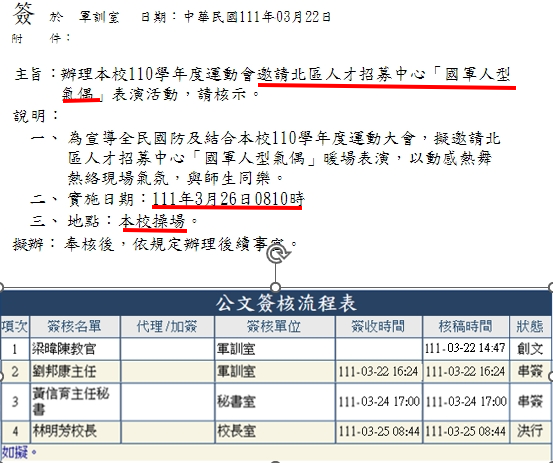 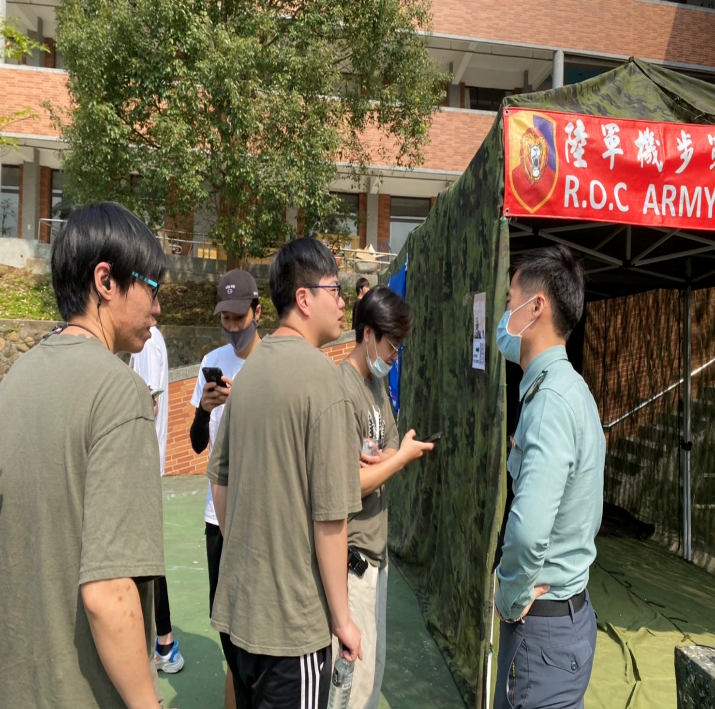 說明：本校運動會邀請國軍北區人才招募中心國軍人偶表演簽呈說明：本校運動會邀請國軍北區人才招募中心國軍人偶表演簽呈說明：北區人才招募中心及陸軍269旅機步營向學生說明國軍軍校人才招募事項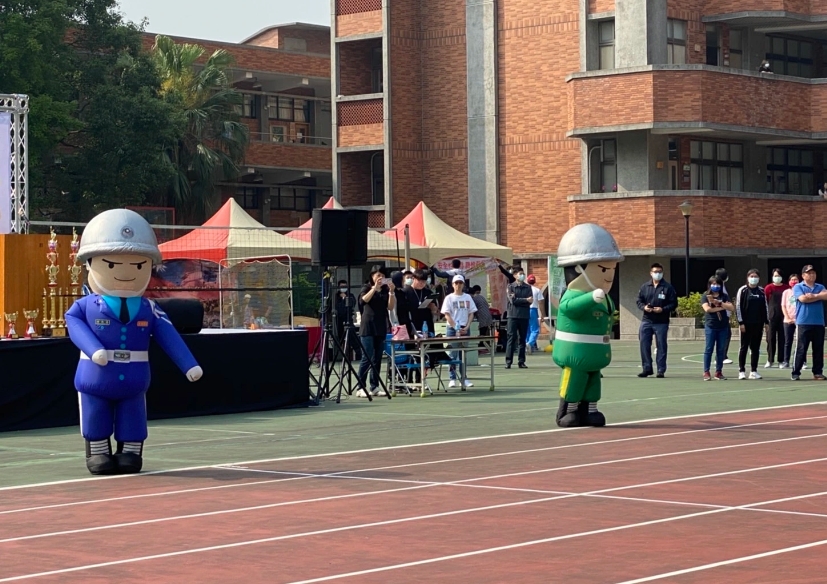 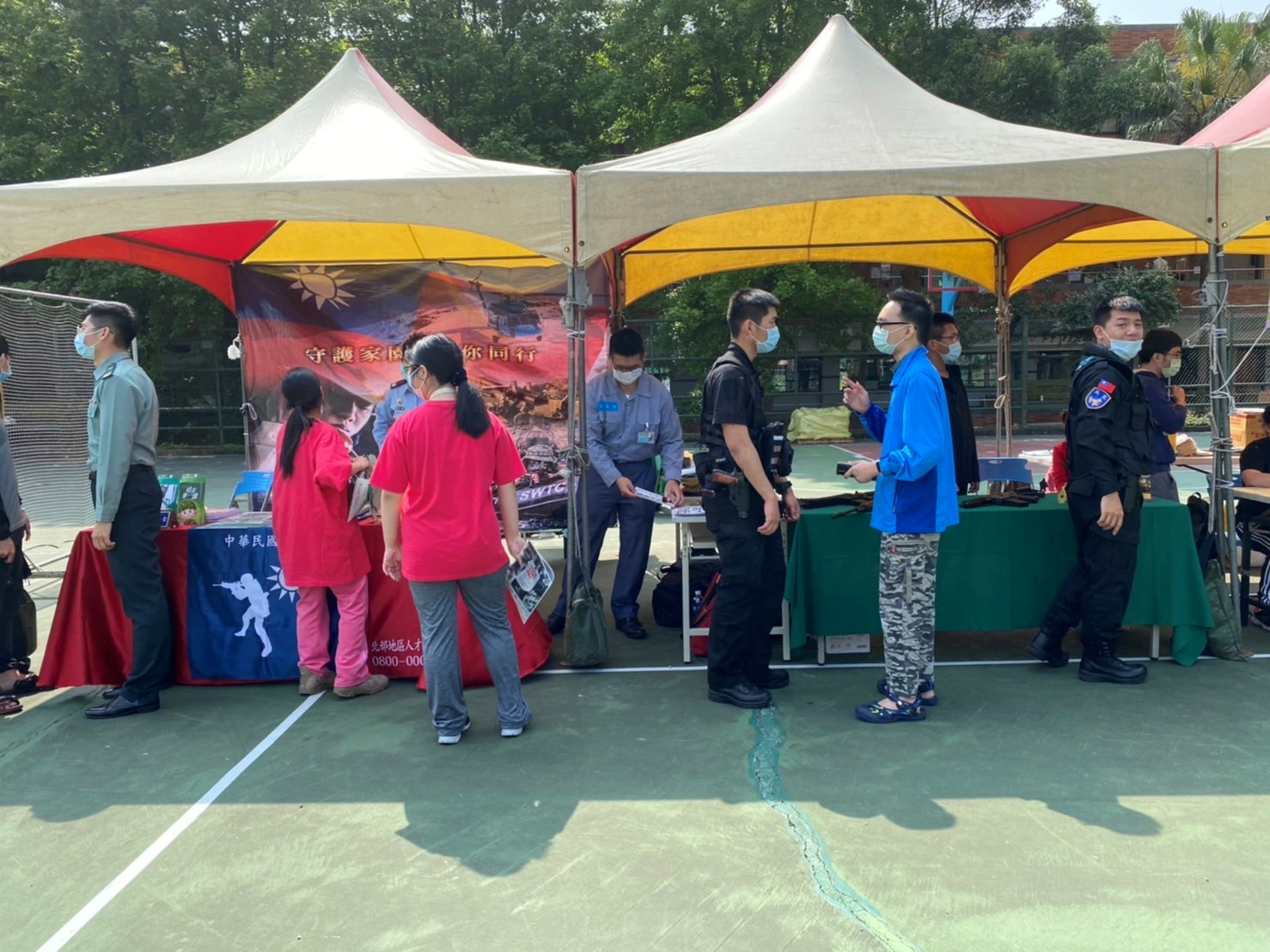 說明：國軍人偶娃娃出場表演說明：國軍人偶娃娃出場表演說明：北區人才招募中心等各單位設攤位招募宣導國防教育